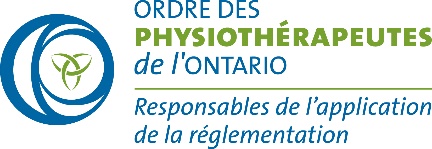 Université de Sherbrooke Final Comprehensive ExamLe 16 décembre 2021, le Conseil de l’Ordre des physiothérapeutes de l’Ontario a approuvé l’examen final de l’Université de Sherbrooke comme examen clinique d’accès à la profession en Ontario. L’Ordre accepte maintenant les résultats de l’examen de Sherbrooke comme un examen clinique approuvé. L’examen aura lieu en français seulement les 25 et 26 avril 2024.Toute personne qui réussit l’examen final de l’Université de Sherbrooke pourra présenter une demande de certificat d’inscription à l’exercice indépendant à l’Ordre des physiothérapeutes de l’Ontario. Si vous souhaitez passer cet examen en français, veuillez lire attentivement les renseignements ci-dessous.  Vous devrez signer et dater le formulaire d’intérêt pour l’examen final de l’Université de Sherbrooke, confirmant que vous comprenez son contenu, et le retourner à l’Ordre des physiothérapeutes de l’Ontario par courriel à registration@collegept.org avec une ligne d’objet qui comprend :Votre prénom et votre nom de familleVotre numéro d’inscription (si vous en avez un)Les mots « EXAMEN DE SHERBROOKE »La date limite pour s’inscrire à l’examen final de l’Université de Sherbrooke est le 16 février 2024, mais veuillez vous inscrire dès que possible, car le nombre de places est limité. Foire aux questionsQu’est-ce que l’examen comprend?La composante clinique de l’examen est un examen de l’OCSE qui comprend huit stations de 12 minutes qui sont administrées sur une période de deux jours. La répartition est de 50 % pour le système musculosquelettique, 25 % pour la réadaptation neurologique, 15 % pour la réadaptation cardiovasculaire et 10 % pour les troubles multisystémiques. L’examen représente les principaux domaines d’exercice (musculosquelettique; neurologie; cardiovasculaire et respiratoire; multisystémique), divers milieux de soins : soins actifs ou soins hospitaliers; soins ambulatoires ou clinique privée; réadaptation et soins de santé communautaires et situations impliquant des patients de tous âges. Le plan d’examen est fondé sur le Profil des compétences essentielles des physiothérapeutes de 2017. Que doit faire un candidat pour réussir l’examen final de l’Université de Sherbrooke?Vous ne pouvez pas avoir plus d’un incident lié à la sécurité ou au professionnalisme sur les 8 stations. Vous devez réussir plus de la moitié des stations de l’OSCE.Vous devez recevoir une note moyenne de 60 % ou plus.Comment puis-je me préparer à l’examen final de l’Université de Sherbrooke? Y a-t-il un programme de formation ou un camp d’entraînement?L’Université de Sherbrooke offre une courte séance d’information de type « camp d’entraînement » aux candidats.L’examen final de l’Université de Sherbrooke est-il offert uniquement en français?Oui. Il s’agit d’un examen destiné aux étudiants diplômés du programme de physiothérapie de l’Université de Sherbrooke. Ces étudiants font leurs études en français et, à ce titre, cet examen n’est disponible qu’en français.De quel niveau de compétence en français ai-je besoin pour passer l’examen final de l’Université de Sherbrooke?Toute personne qui envisage de passer cet examen devrait tenir compte de son propre niveau de compétence pour comprendre les instructions, évaluer les patients, développer un diagnostic, élaborer des plans de traitement et fournir des soins en français. Quand l’examen final de l’Université de Sherbrooke aura-t-il lieu?L’examen aura lieu en personne à Sherbrooke, au Québec, à l’Université de Sherbrooke, les 25 et 26 avril 2024. À quelle fréquence l’examen final de l’Université de Sherbrooke aura-t-il lieu?L’Université de Sherbrooke a gracieusement offert de tenir cet examen une fois pour les personnes qui passent les examens de l’Ontario. À l’heure actuelle, rien ne garantit qu’il sera offert de nouveau à l’avenir. Quelle est la date limite pour présenter une demande?La date limite pour présenter une demande est le 16 février 2024. L’Ordre des physiothérapeutes de l’Ontario doit recevoir ce document signé avant cette date. Une fois que vous aurez envoyé votre document signé à l’Ordre, vous recevrez un lien qui vous permettra de vous inscrire à l’examen final de l’Université de Sherbrooke.Quel est le coût de l’examen?Le coût est de 1 600 $ plus les taxes, payables à l’Université de Sherbrooke.S’agit-il d’un examen en personne ou d’un examen virtuel?Cet examen se déroule en personne sur deux jours. Il comprendra la réalisation de huit stations sur deux jours.Comment est-ce que j’apprendrai mes résultats?Les candidats qui tentent l’examen final de l’Université de Sherbrooke recevront leurs résultats par courriel 10 jours après l’administration de l’examen.Que se passe-t-il si je réussis l’examen?Si vous réussissez l’examen final de l’Université de Sherbrooke, vous pouvez présenter une demande de certificat d’inscription à l’exercice indépendant à l’Ordre des physiothérapeutes de l’Ontario par l'entremise du portail des physiothérapeutes. Vous devrez télécharger vos résultats d’examen lorsque vous remplirez la demande. Vous devrez également avoir réussi l’examen de compétence en physiothérapie de l’Alliance canadienne des régulateurs de physiothérapie (ACORP) – Écrit.Si je réussis l’examen final de l’Université de Sherbrooke et que j’obtiens un certificat d’inscription à l’exercice indépendant en Ontario, ce certificat sera-t-il accepté dans d’autres provinces ou territoires du Canada?À notre connaissance, la réponse est oui. Cependant, vous devriez vérifier auprès des autres provinces ou territoires du Canada pour en être certain.  Que se passe-t-il si je ne réussis pas l’examen final de l’Université de Sherbrooke?Étant donné que cet examen a été approuvé par le Conseil de l’Ordre des physiothérapeutes de l’Ontario, si vous échouez, votre certificat d’exercice provisoire expirera deux semaines après la réception des résultats par l’Ordre. Vous ne pourrez pas travailler en tant que résident en physiothérapie avant de réussir un examen clinique à l’avenir. Je comprends que j’ai droit à trois tentatives pour un examen clinique. Si je ne réussis pas l’examen final de l’Université de Sherbrooke et qu’il n’est disponible qu’une seule fois, que se passe-t-il?Si vous échouez à l’examen final de l’Université de Sherbrooke, vous devrez vous inscrire à l’examen clinique de l’Ontario (ECO).J’ai déjà échoué à l’examen de compétence en physiothérapie de l’Alliance canadienne des régulateurs de physiothérapie (ACORP) – Clinique et je ne suis plus inscrit en Ontario. Puis-je passer l’examen final de l’Université de Sherbrooke?Oui. Les examens approuvés par le Conseil de l’Ordre des physiothérapeutes de l’Ontario doivent être accessibles à tous les candidats. Si vous étiez auparavant titulaire d’un certificat d’exercice provisoire en Ontario et que vous avez échoué à votre première tentative à l’ECP de l’ACORP – Clinique, vous pouvez vous inscrire à l’examen final de l’Université de Sherbrooke. Cela comptera pour l’une de vos trois tentatives d’examen.  Si j’ai des préoccupations au sujet des questions et de l’administration de l’examen final de l’Université de Sherbrooke, comment puis-je interjeter appel des résultats?Votre performance aux 8 stations sera enregistrée. Si un candidat a des préoccupations concernant ses résultats finaux, l’enregistrement sera examiné. Si aucune demande de réexamen n’est présentée, les enregistrements seront supprimés 30 jours après la publication des résultats.AgreementJe soussigné(e), ______________________________________ souhaite passer l’examen final de l’Université de Sherbrooke qui aura lieu à Sherbrooke, au Québec, le 25 avril 2024 et le 26 avril 2024. En signant ce document et en l’envoyant à l’Ordre des physiothérapeutes de l’Ontario, je comprends et j’accepte les conditions énoncées ci-dessus. Je comprends que l’Ordre des physiothérapeutes de l’Ontario me fournira un lien d’inscription et je m’inscrirai avant le 16 février 2024.Date : (jj/mm/aa) 	_________________________________Signature: 	_________________________________